Лепка с детьми раннего возраста:  «Весенняя травка» Материал: пластилин зеленого цвета, доска для лепки, картон (желтого или оранжевого цвета, картинка с изображением травки. Ход работы:Понаблюдайте  с ребенком у окна  за изменениями в природе;Расскажите ребенку, что на улице весна, ярко светит солнышко. Дни стали теплее и сквозь землю  прорастает травка. Расскажите, какого цвета трава и солнце.Объясните, что сегодня вы будете лепить лужок. Спросите, помнит ли он что растет на лужке? (травка, цветы)Задайте вопросы: -Какого цвета травка? (зеленого).-Значит, какого цвета нам потребуется пластилин? (зеленого).-А на что похожа травка?  Посмотрите на картинку с изображением травки.  Внимательно рассмотрите травинку, и расскажите, что она похожа на тонкую палочку. Спросите,  помнит ли он, как делать палочку? Попросите показать(ребенок выполняет прямые движения ладонями). Правильно так мы и будем лепить травинку.Если ребенок затрудняется с ответами на вопросы - расскажите и в ходе помогайте своими руками.Покажите прием раскатывания палочки, обращая внимание ребенка на то, что нужно получить тоненькую травинку. Показывайте где и как нужно расположить на листе картона травинки,  что бы получился лужок.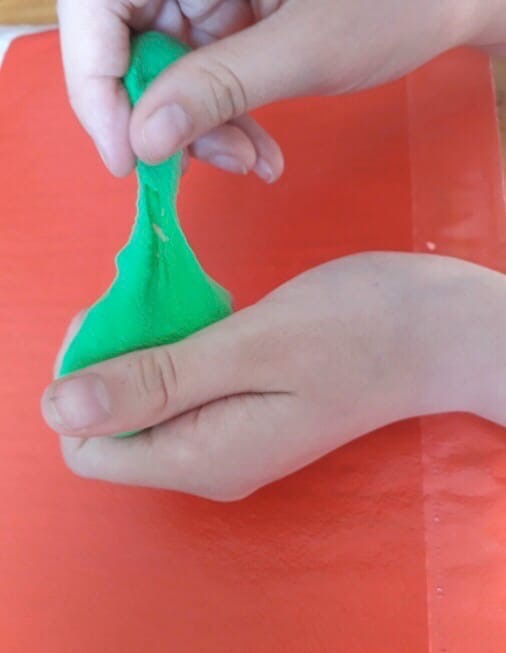 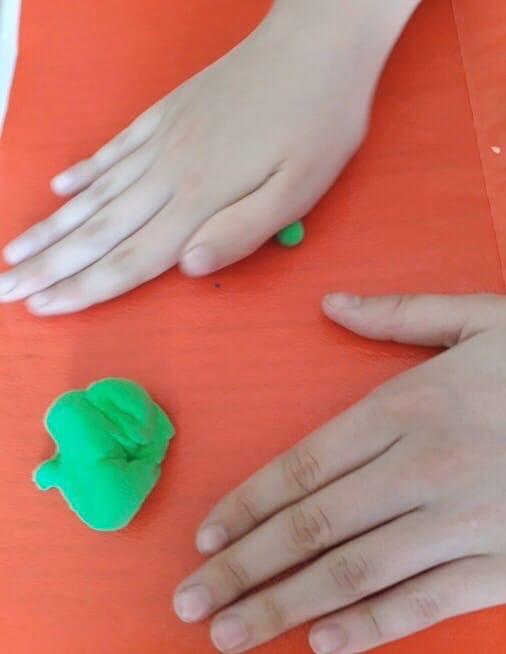 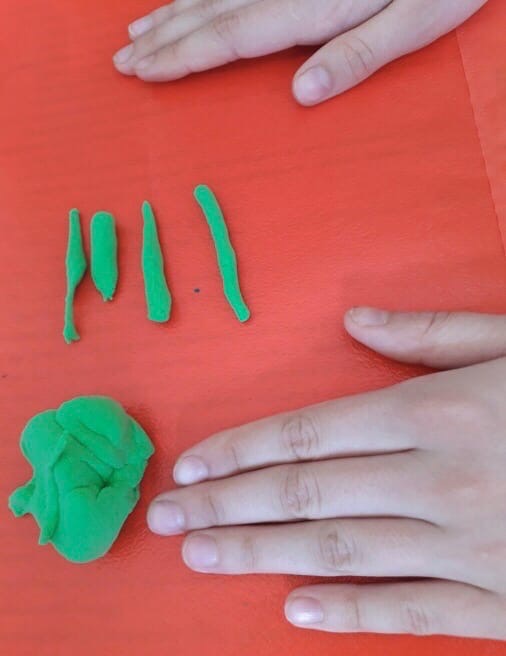 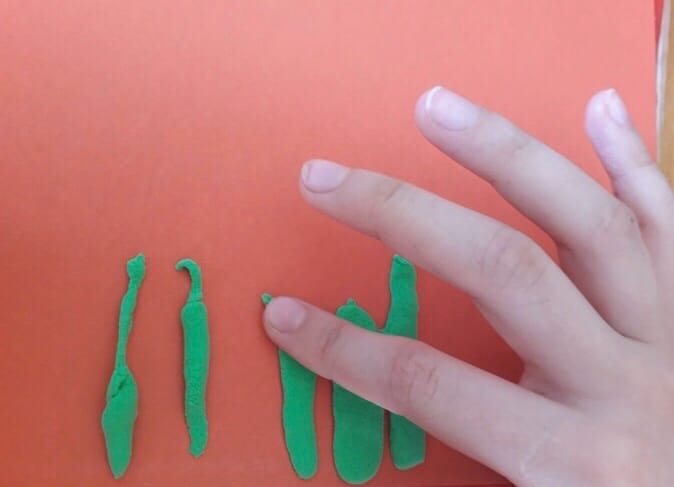 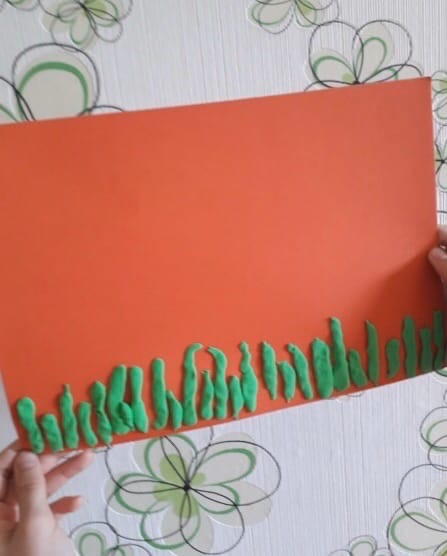  Проведите физкультминутку «Ветер веет над полями»Ветер веет над полями,И качается трава. (Плавно качаете руками над головой. )Облако плывет над нами,Словно белая гора. (Потягивания - руки вверх. )Ветер пыль над полем носит.Наклоняются колосья -Вправо-влево, взад-вперед,А потом наоборот. (Наклоны вправо-влево, вперед-назад.)Мы взбираемся на холм, (Ходьба на месте. )Там немного отдохнём. (Садитесь.)Ребенок начинает лепить весеннюю травку, в процессе лепки  оказывайте помощь ребенку, если есть затруднения (детям ясельной группы помогайте своими руками).